Spokane Estate Planning CouncilPresentation OutlineMarch 14, 20172017 Economic Outlook: Presented by Steve Scranton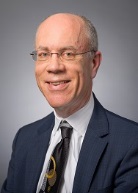 5:45 – 6:00 p.m.Steve Scranton is the Chief Investment Officer & Economist for Washington Trust Bank and holds a Chartered Financial Analyst designation with over 30 years of investment and economic experience. As Washington Trust Bank’s Chief Investment Officer, Steve is responsible for management of the Portfolio Management Group and actively participates on committees within the bank to help design strategies and policies related to bank-owned investments.Steve serves as the Chief Investment Officer and Economist for Washington Trust Bank and participates in public speaking engagements, as well as authoring multiple communications, to keep clients and the public informed of economic and investment market conditions. Throughout the Pacific Northwest, Steve is a well-known speaker on the economic conditions and the world securities markets. 6:00 – 7:00 p.m.Program Description:  Continuing Education CreditsThis program will focus on the 2017 economic outlook in light of the change in Presidential Administration and the activity we have seen to date from the Administration.  The first month(s) of the Trump Presidency have been filled with a dizzying pace of announcements and activity.  This program will attempt to take a step back at the bigger picture of how recent activities may or may not impact the economy moving forward. In particular, the impact of regulatory, fiscal, trade, immigration, and monetary policy on economic trends will be examined.  How should we react in light of our own ongoing business and client relationships?  7:00 – 7:15Questions and Answers from the Audience.